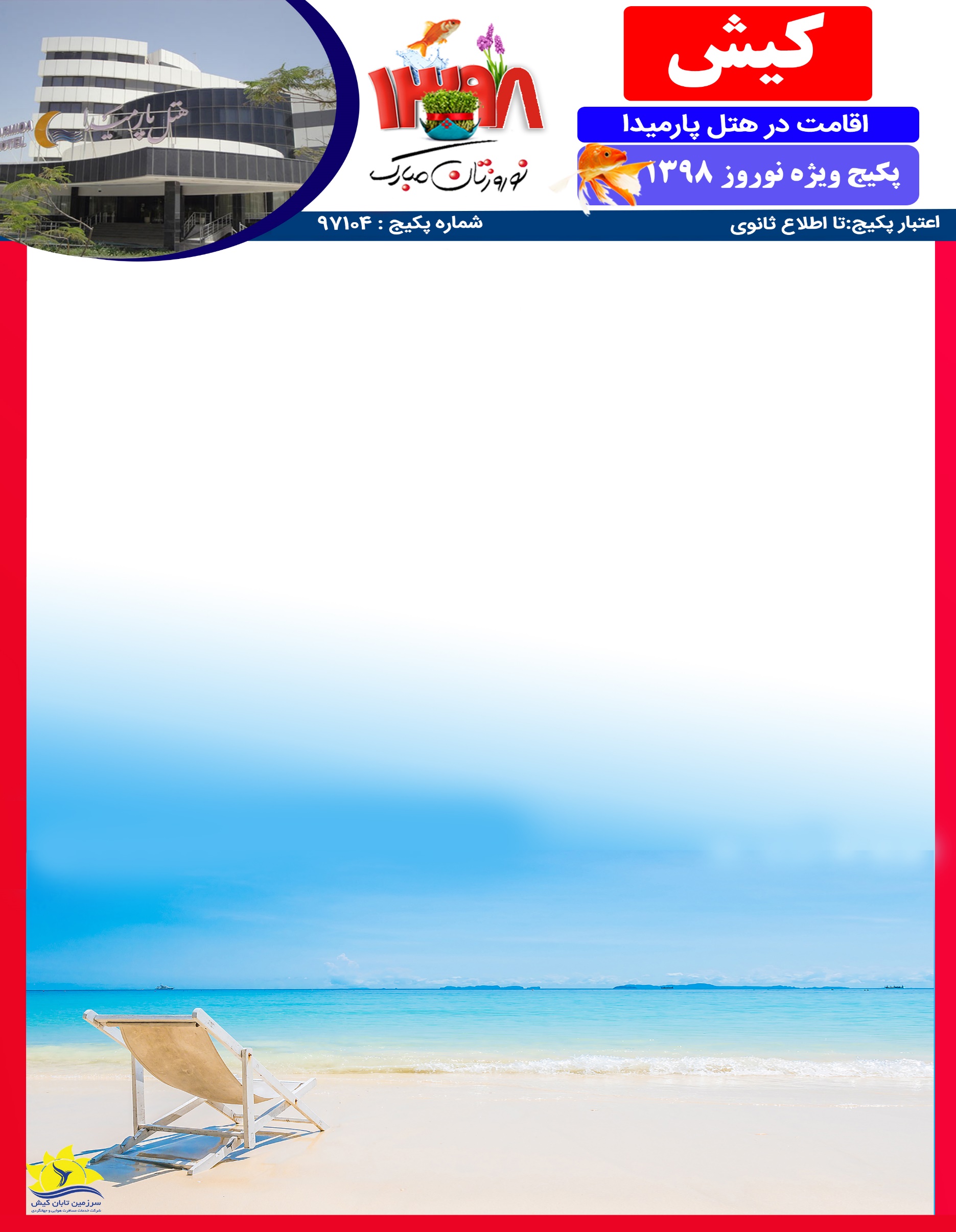 * خدمات رایگان هتل: استقبال فرودگاهی- صبحانه بوفه- ناهار بوفه- شام بوفه-  استخر و سونا- زمین تنیس * خدمات گردشگریخرید پکیج نوروزی فقط به صورت تسویه کامل می باشد.کمیسیون اقامت 5 درصد می باشد و نرخ سرویس اضافه با درصد کمیسیون هتل محاسبه می شود.سرویس اضافه هتل شامل خدمات رایگان کامل می باشد.درصد کمیسیون در هتل قابل تغییر و خرید آنها می بایست فقط از سیستم آنلاین انجام شود.هر نوع اصلاحاتی در سیستم مستلزم پرداخت جریمه می باشد.خدمات رایگان در هتل استرداد نمیگردد و بابت استفاده نکردن آن هزینه ای عودت نمی شود.اقامتهای نوروزی فقط به صورت 3 شب، 6 شب و 9 شب محاسبه می شود.در رزروهای نوروزی دسترس بودن تلفن همراه وارد شده از طرف خریدار الزامی می باشد و درصورت بروز هر گونه تغییر در رزرو عواقب ناشی از آن به عهده شخص رزرو گیرنده می باشد.در زمان خرید، اسامی تمامی مسافرینی که قصد سفر دارند را در سیستم درج نمائید، پذیرش افرادی که اسامی آنها در لیست وجود نداشته باشد امکان پذیر نمی باشد.منو بوفه رایگان رستوران از تاریخ 27 اسفند تا 13 فروردین می باشد.جهت  استرداد اقامتهای نوروزی بصورت تلفنی استعلام گرفته شود.ردیفهتلتاریخدو تختسه تختچهار تختسوئیت یک خوابه 3 تختسوئیت یک خوابه 4 تختسوئیت دو خوابه 4 تخت1اقامت تک پارمیدابازه زمانی  27/12 الی 01/01850100012001200130015001اقامت تک پارمیدابازه زمانی  02/01 الی  04/011050120014001400150017001اقامت تک پارمیدابازه زمانی  05/01  الی  09/01850100012001200130015001اقامت تک پارمیدابازه زمانی  10/01 الی  15/0165080010001000110013001اقامت تک پارمیداسرویس اضافه300300300300300300